Programming in Chemistry: Solving Simple and Complex Equations on TI-83/84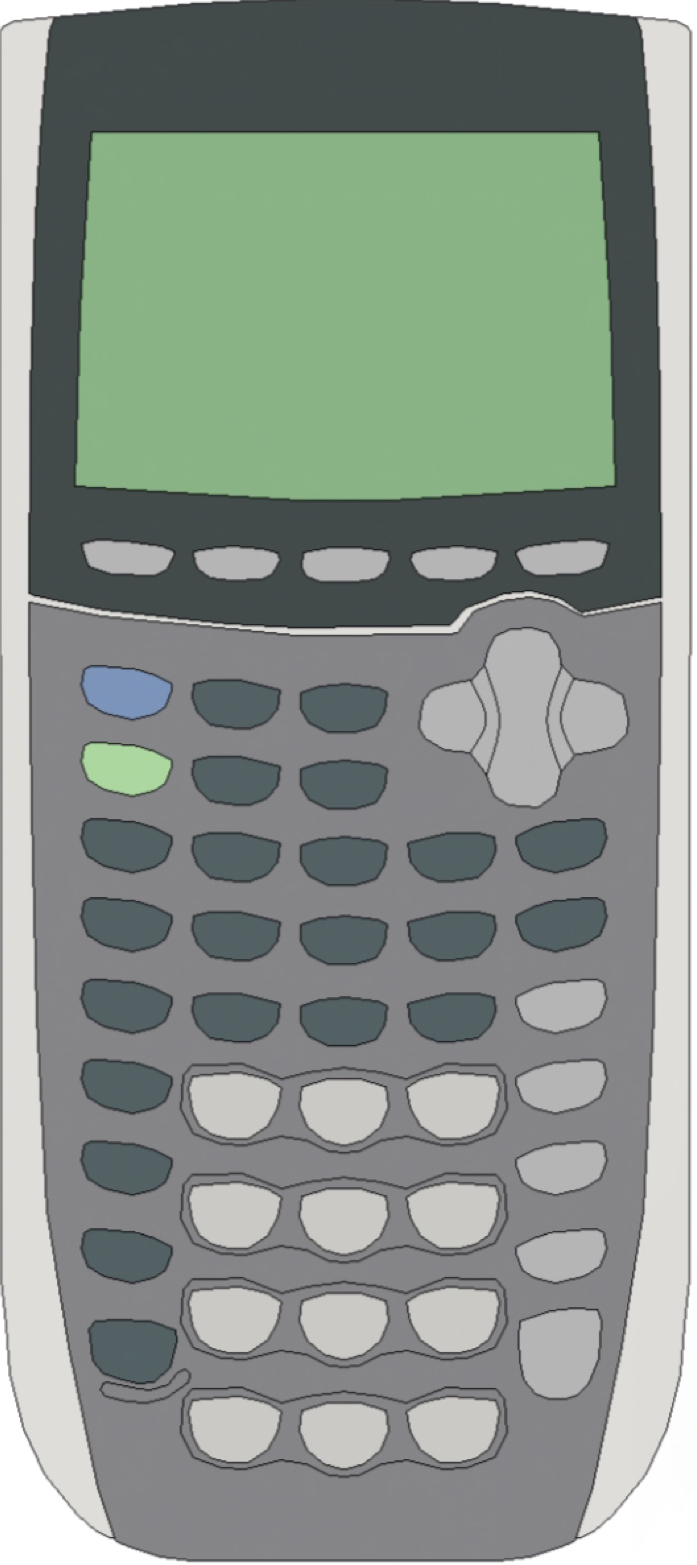 Faculty Mentor: Dr. Sivanadane MandjinyAuthors: Lindsay Branch and Dina Abumoshen   AcknowledgementsWe would like to thank our faculty mentor, Dr. Sivanadane Mandjiny, for his guidance not only on this project but in our academic and personal lives as well. He is a phenomenal professor and mentor, and we would not be where we are without him. We would also like to thank Mrs. Felicia Scott for allowing us to teach her students the things we have discovered. We are very grateful to the Esther G. Maynor Honors College for giving us the opportunity to research and present on topics that we love. IntroductionThrough this project, we were interested in determining different algorithms that will help current students do lab calculations, help tutors to tutor other students, and better their understanding of chemistry. One of the larger goals of this project was to make lab work easier for current college students as this is a much more efficient way to do lab calculations. These programs have helped students determine the efficiency of different reactions and determine the right concentrations to get a desired rate. These programs will also be used as a tool for tutors to check their students' work. The balancing and redox reaction procedures is a much more efficient way to do lab work and check tutee’s work. The limiting reaction, vapor pressure, and phase change TI-84 programs are an efficient way to work through different labs involving these types of problems. Through this project, we hoped to help students understand how important chemistry is in everyday life by giving applicable examples for different reactions. Surveys were conducted for the classes that were taught how to use the algorithms and have been included in this study to validate our work. Throughout this project we became proficient in calculating different kinds of reactions, learned how to make calculator algorithms, discovered the best way to transfer information from one calculator to another, and hope to publish some of our algorithms for future students to use.Table of Contents Balancing Simple and Complex Reactions Theory……………………. 5Procedure …………………………………………………………………6Finding the Limiting and Excess Reactants of a Reaction Theory …..12Calculator Procedure …………………………………………………...13Finding the Limiting and Excess Reactants of a Reaction Program ...16Balancing Redox Reactions Theory ……………………………………17Balancing Acidic Redox Reactions on a TI-84 Calculator Procedure .18Balancing Basic Redox Reactions on a TI-84 Calculator Procedure.. 23Vapor Pressure Theory………………………………………………… 28Vapor Pressure Procedure on TI-84 Calculator ………………………29Vapor Pressure Program for TI-84 Calculator………………………. 32Phase Change Theory………………………………………………….. 33Phase Change Program for TI-84 Calculator………………………… 34Phase Change Procedure on TI-84 Calculator ………………………..35Survey…………………………………………………………………….36References ……………………………………………………………….37Balancing Simple and Complex Reactions The law of conservation of mass states that in a chemical reaction, mass is neither made nor destroyed. Therefore the mass of one element on the reactant side should in theory be alike to the mass on the product side. In other words, in order to satisfy the law of conservation of mass a chemical reaction must be balanced. When calculating the amount of moles, total mass, or even the amount of electrons transferred between compounds a balanced equation must be used.Balancing Simple and Complex Reactions Calculator Procedure Example problem Cu + HNO3 → Cu(NO2)2 +NO+H2O     Balance the chemical reaction      Step One: Find the Matrix by Separating Each Element as Columns and Each Compound as Rows                      *Matrix will be (4x5)*Step Two: Select Matrix on the CalculatorStep Three: Select Edit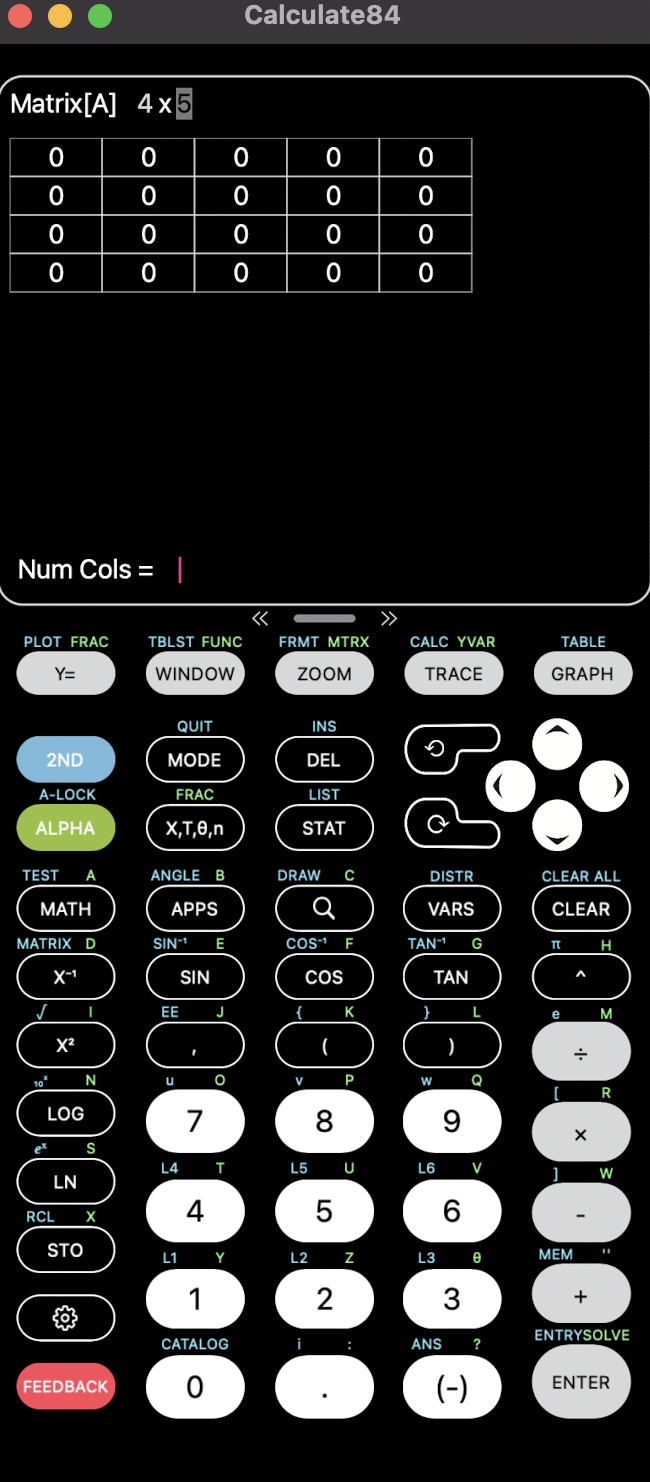 Step Four: After Identifying these Elements, Find the Number of Particles of Each Element that are Available to the Compound    (Ask yourself, how many hydrogen particles are in H2O)    Step Five: Enter the Values into the Matrix on the Calculator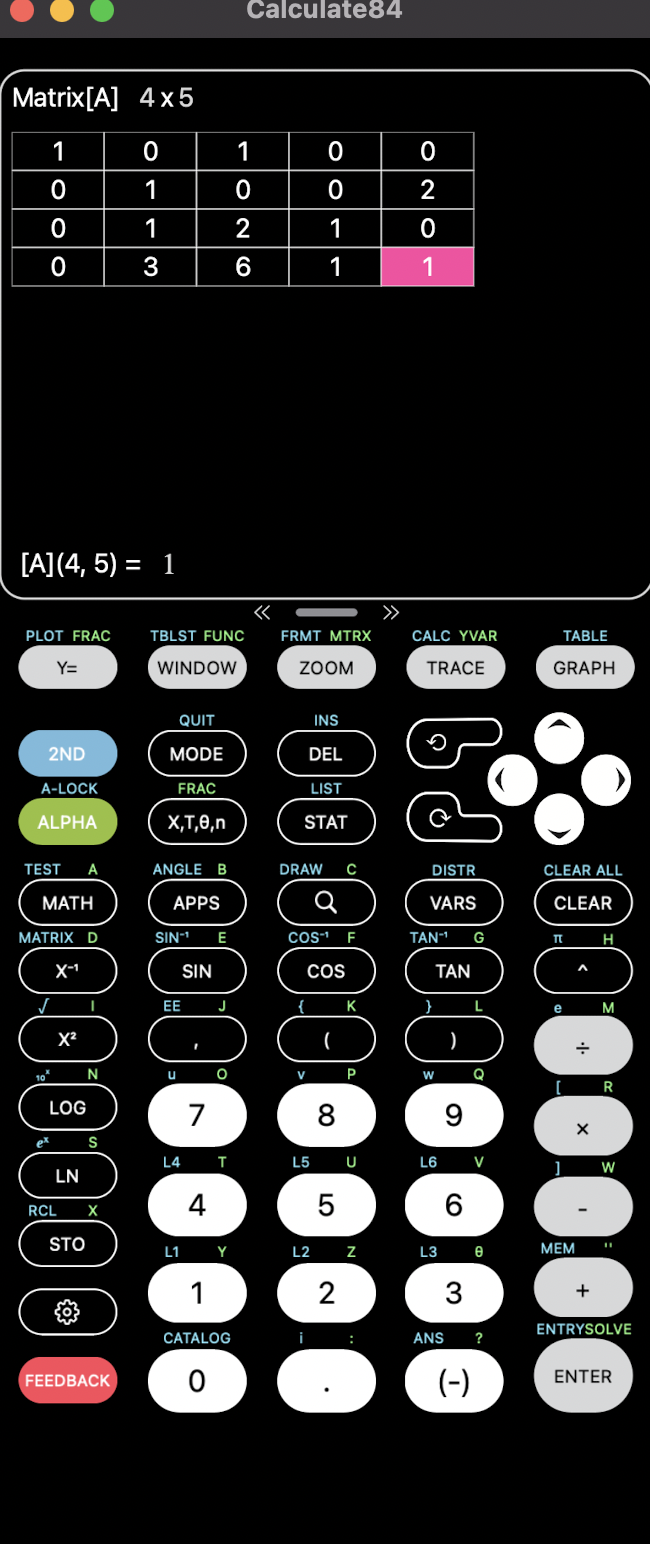 Step Six: Quit MatrixStep Seven: Select MatrixStep Eight: Select Math Option in Matrix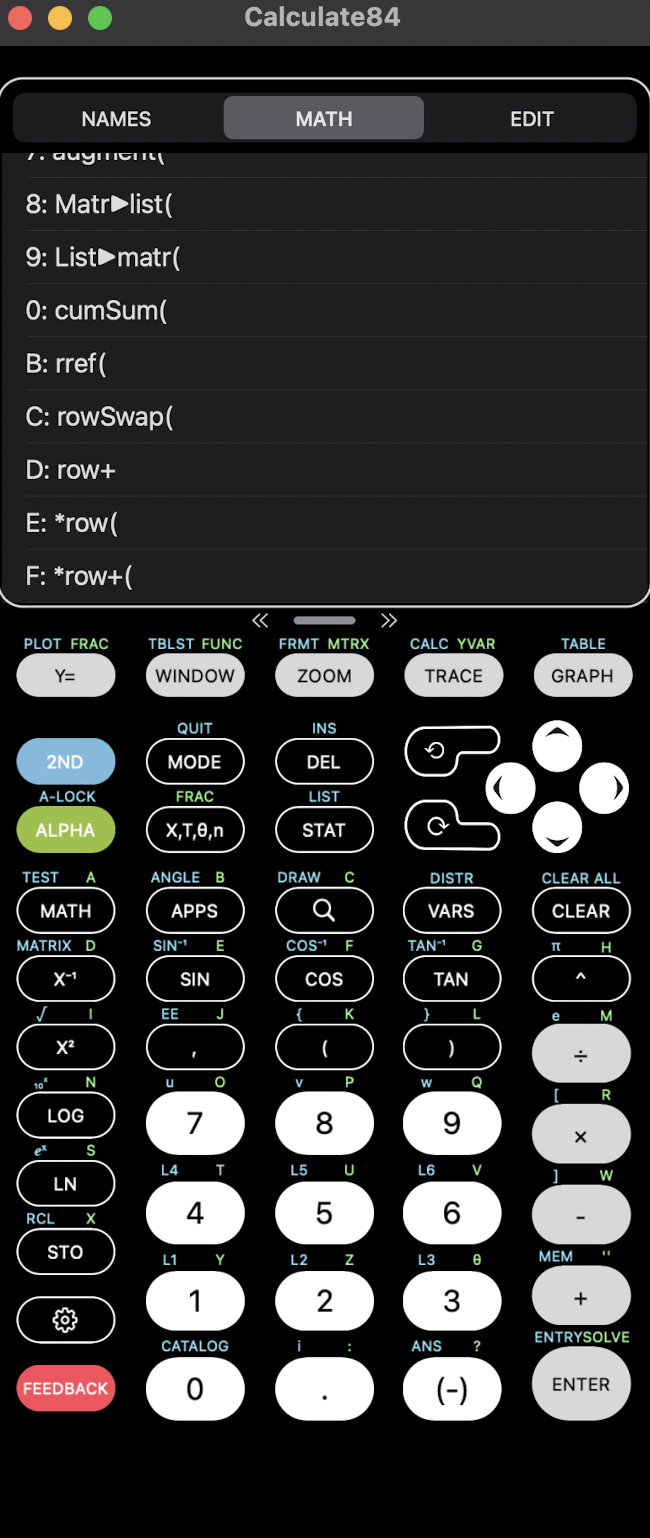 Step Nine: Select rref ( )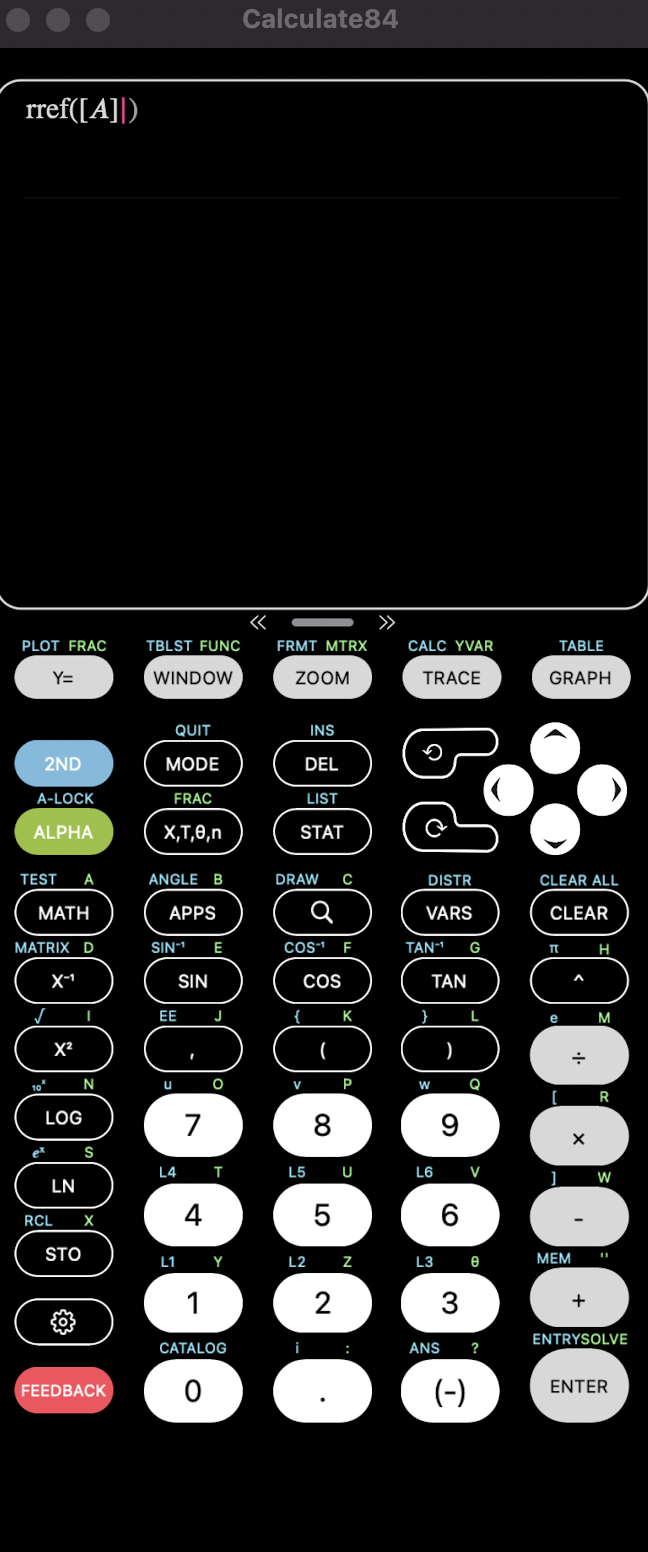 Step Ten: Select MatrixStep Eleven: Enter Matrix into rref ( )Step Twelve: Select MathStep Thirteen: Select Fraction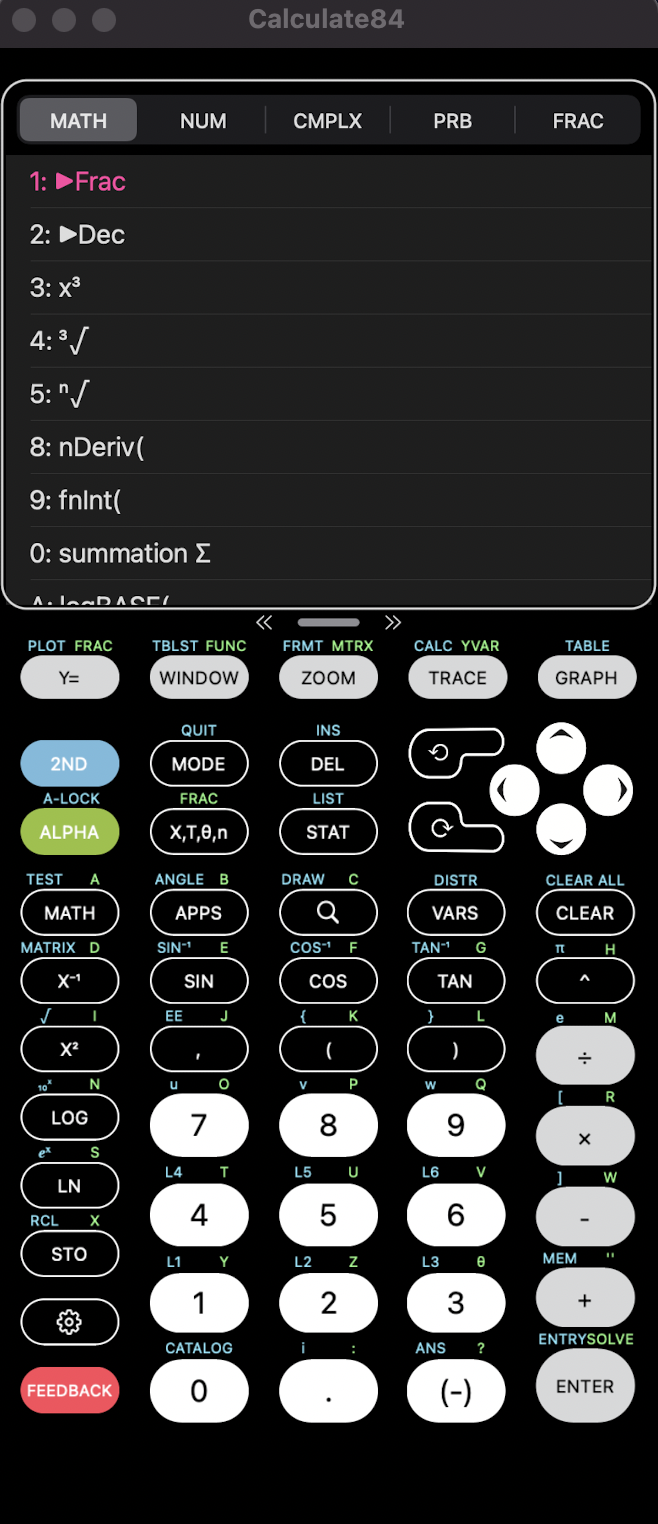 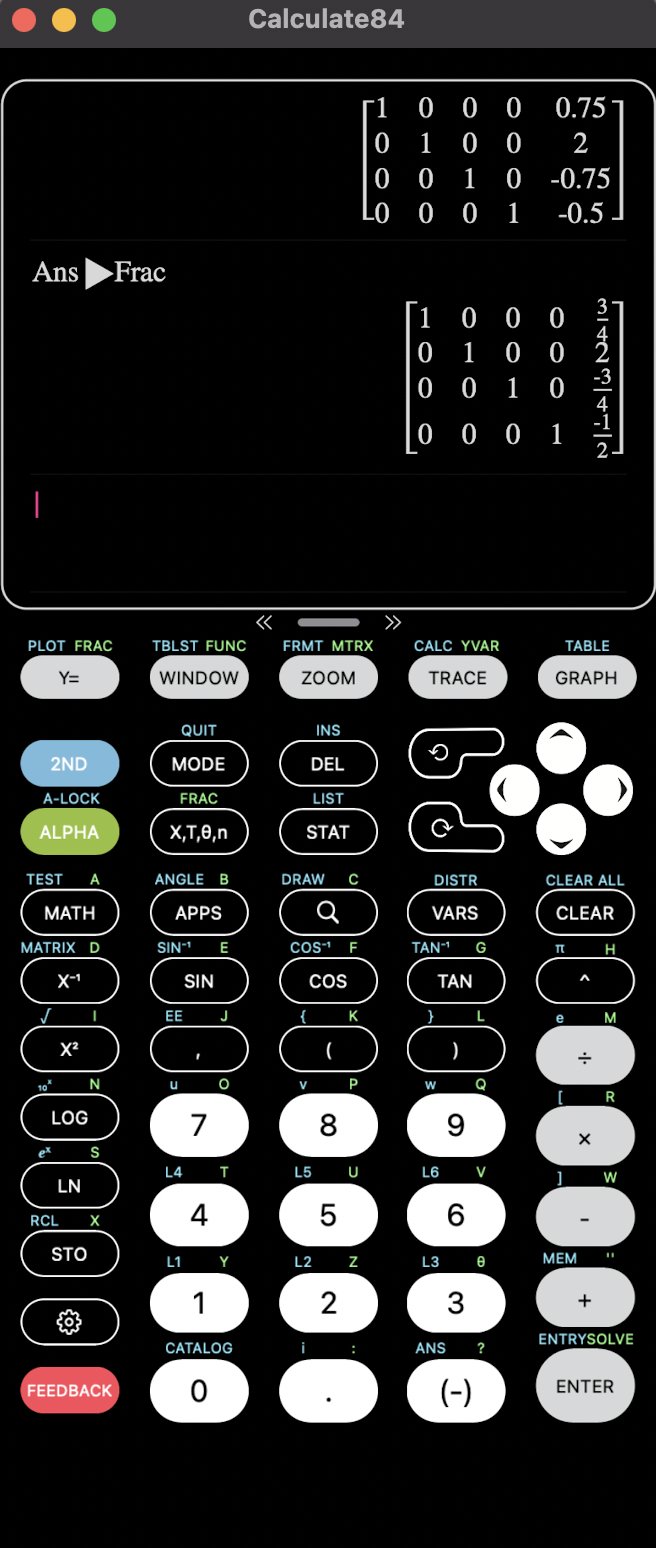 * This table should be shown* Step Fourteen: Work from Right to Left and Add Numbers in the Final Column Back into the Chemical Equation *(ignore negatives, and add 1 as a coefficient to compounds at the end that does not have coefficient in the graph (in this case H2O))*¾ Cu+ 2HNO3 → ¾ Cu(NO2)2 +½ NO+ 1 H2OStep Fifteen: Get Rid of the Fractions by Multiplying like Denominators (highest common factor in the denominator) (in this case 4)3Cu+8HNO3 → 3Cu(NO2)2+2NO+4H2O  (final Balanced answer)Finding the Limiting and Excess Components of a Reaction The limiting reactant in a chemical reaction is the reactant that will be consumed completely. When there is no more of that reactant, the reaction cannot proceed and keeps the reaction from continuing. The excess reactant is the reactant that will be left over and could keep reacting if the other had not been consumed.Finding the Limiting and Excess Components of a Reaction on a TI-84 Calculator Procedure CO+H2O → CO2 + H2A + B → C + DStep One: Select Stat Option of the CalculatorStep Two: Select Edit Option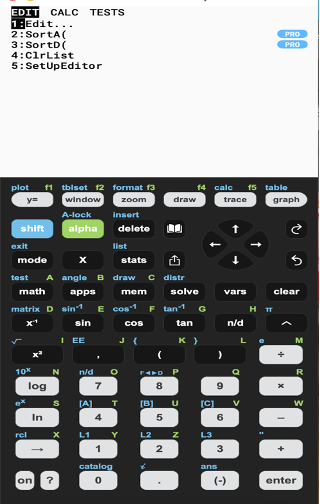 Step Three: Input Data as Listed Below: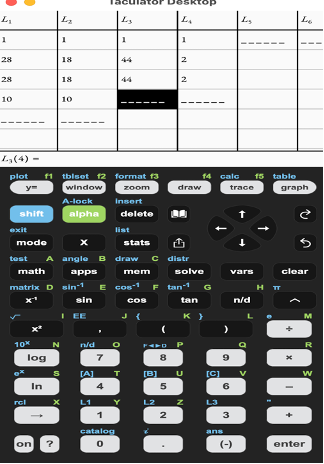 *Note: always put something in the fourth column (just zero if you do not have a second product) Step Four: Quit Stat OptionStep Five: Select Program Option of CalculatorStep Six: Select Limiting ProgramStep Seven: Select Enter to Run ProgramAnswer:B is Limiting 15.71 gA is Excess 3.57 gFinding the Limiting and Excess Components of a Reaction on a TI-84 Calculator Program 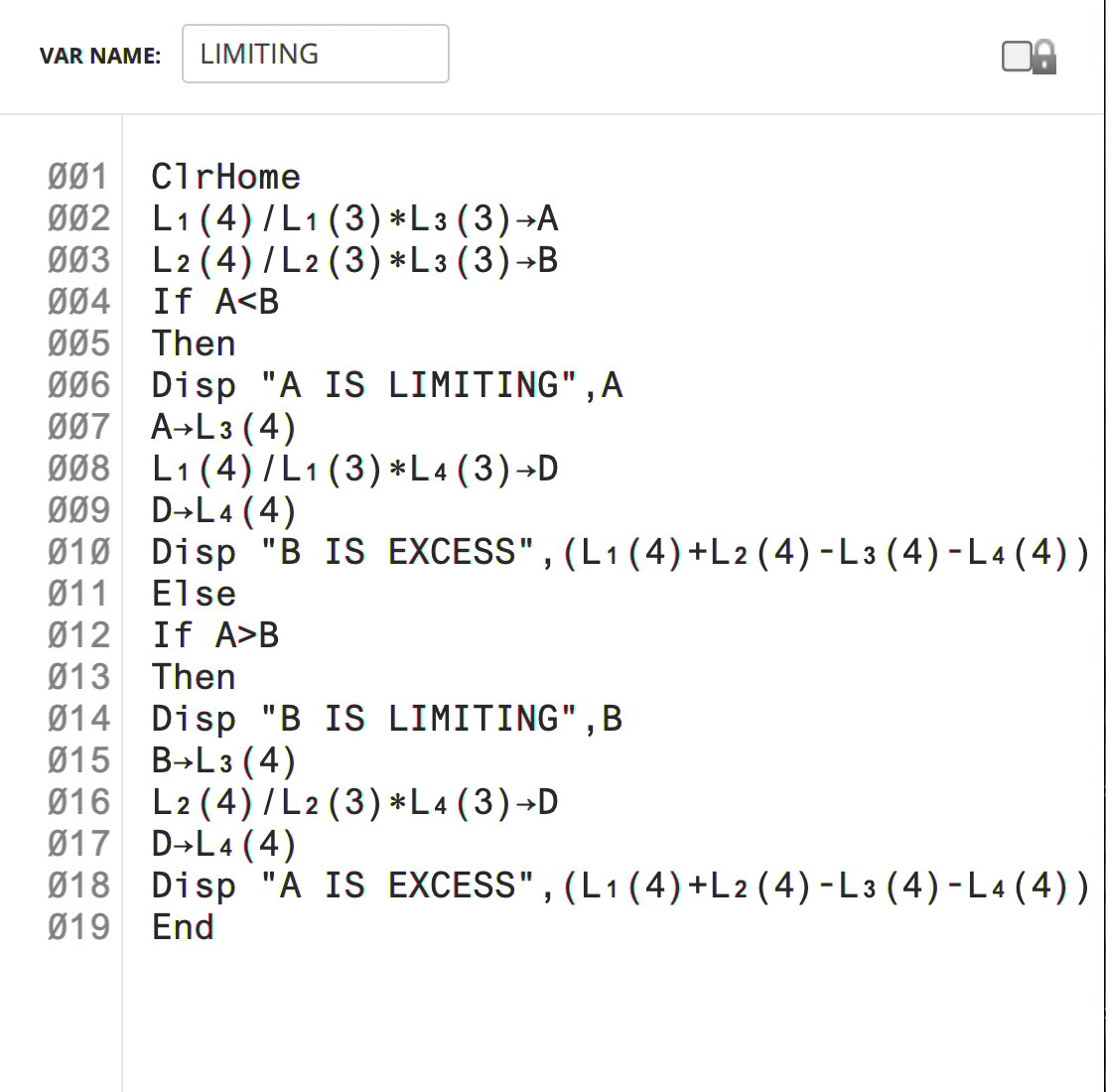 Balancing Redox ReactionsOxidation–reduction reactions, also known as redox reactions, involve transferring  electrons from one species to another. The species that loses electrons is oxidized, while the species that gains electrons is reduced. To balance a redox equation, the reaction is separated into two half-reactions, one oxidation and one reduction reaction. Both half-reactions are balanced and then recombined with its coefficients so that the electrons cancel.Balancing Redox Reactions on a TI-84 Calculator ProcedureStep One: Balance Acidic Red-Ox ReactionExample Problem:H2O must be added on the product side and H+ must be added on the reactant side Fe2+ + MnO4- → Fe3+ + Mn2+ Fe2+ →  Fe3+ + e- → Oxidation (x5)5e- + 8H+ +  MnO4-  →  Mn2+ + 4H2O → Reduction5Fe2+ →  5Fe3+ + 5e- 5e- + 8H+ +  MnO4-  →  Mn2+ + 4H2O Added together will equal final balanced equation:  8H+ + 5Fe2+ + MnO4- → 5Fe3+ +  Mn2+ + 4H2O Step Two:  Find the Matrix by Separating Each Element as Columns and Each Compound as Rows                    *Matrix will be (5x6)*Step Three: After Identifying these Elements, Find the Number of Particles of Each Element that are Available to the Compound Acidic Reaction (H+): H+ + Fe2+ + MnO4- → Fe3+ + Mn2+ + H2OStep Four: Select Matrix on the CalculatorStep Five: Select Edit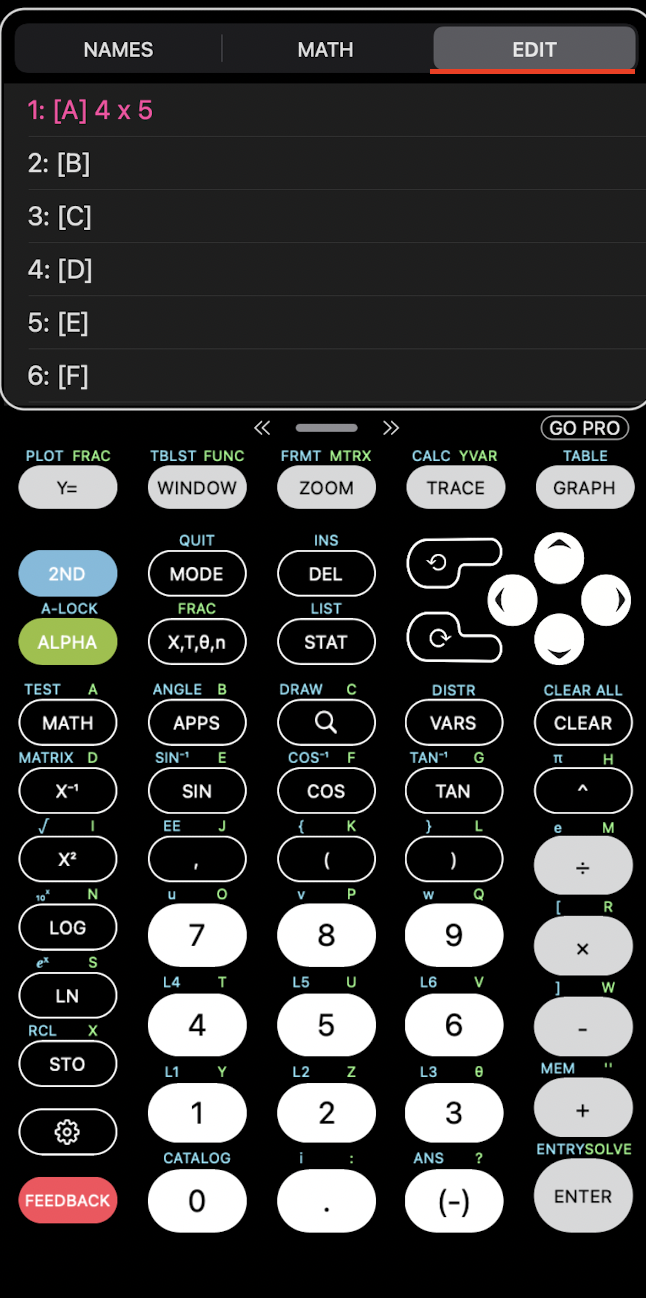 Step Six: Enter Values into the Matrix on the Calculator 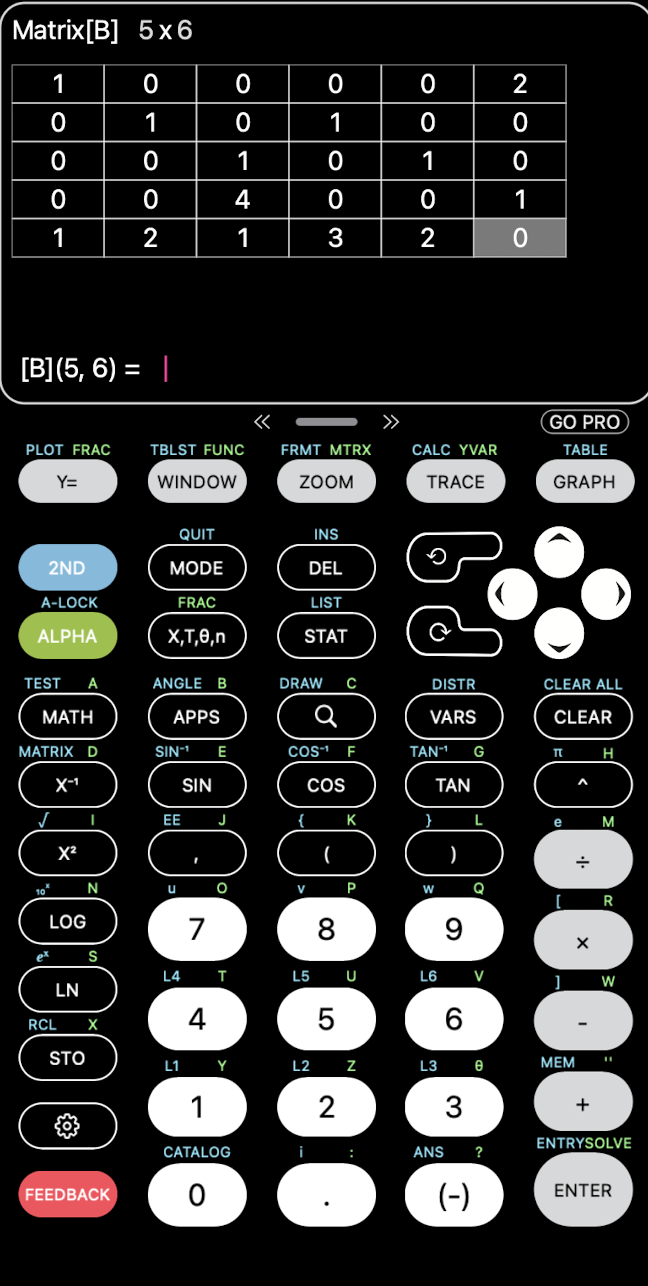 Step Seven: Quit MatrixStep Eight: Select MatrixStep Nine: Select Math Option in Matrix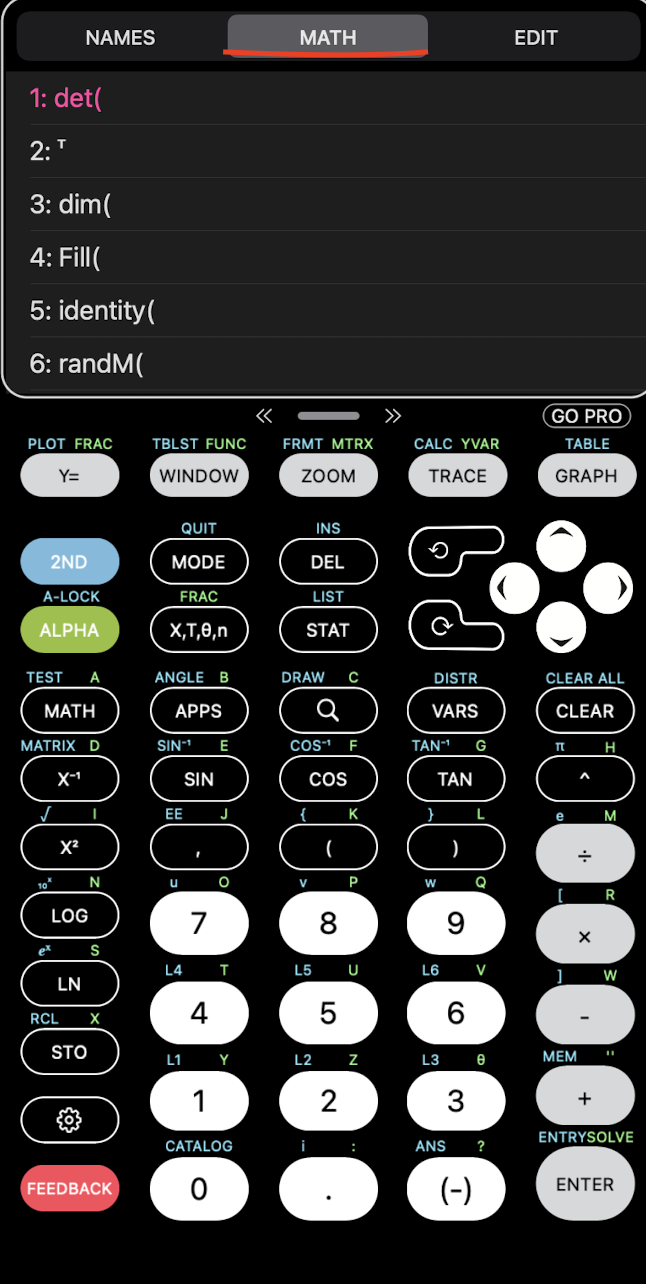 Step Ten: Select rref ( )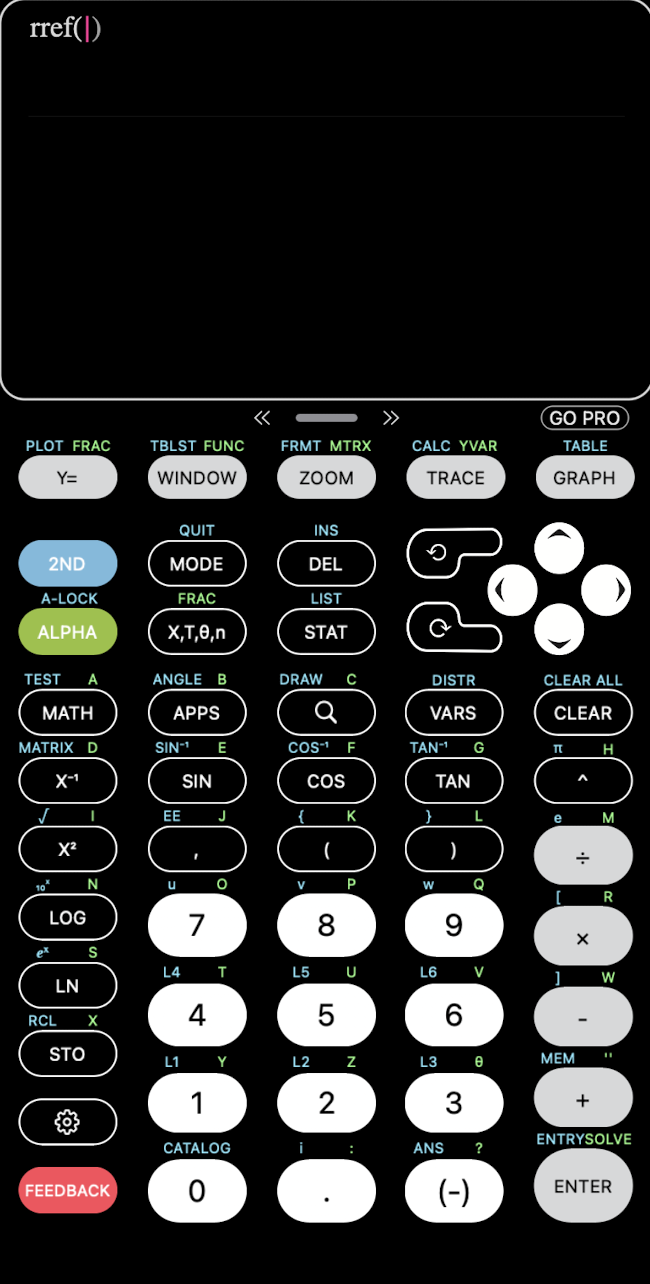 Step Eleven: Select MatrixStep Twelve: Enter Matrix into rref ( ) 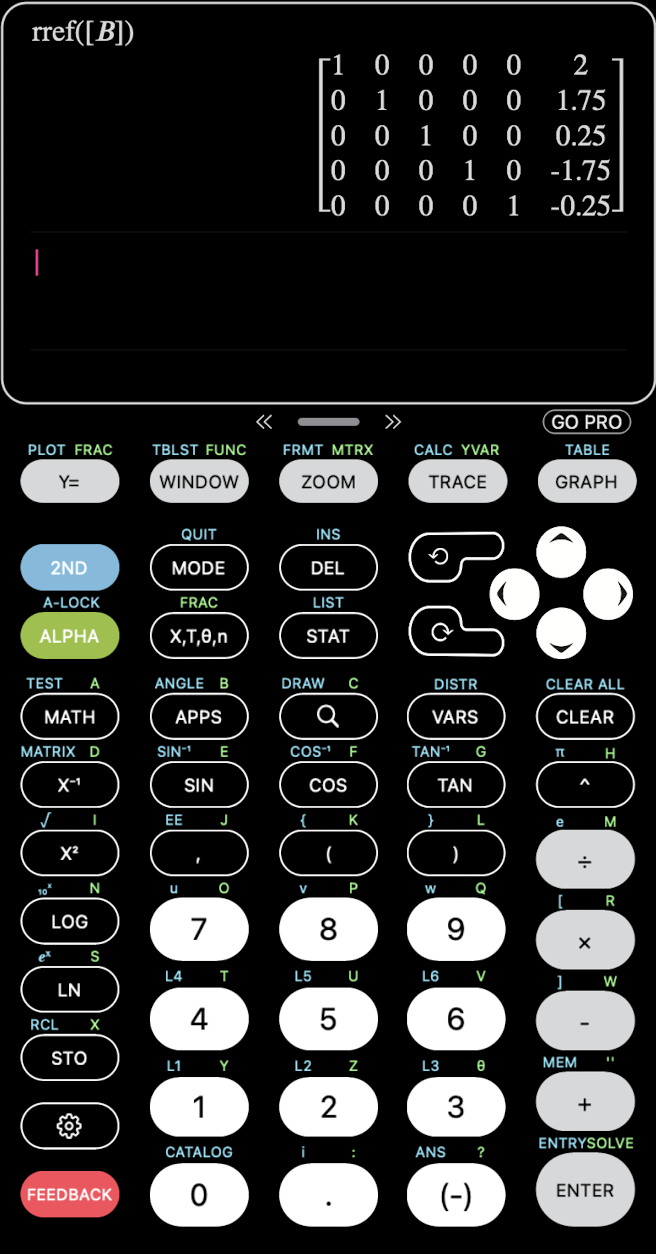 Step Thirteen: Select MathStep Fourteen: Select Fraction 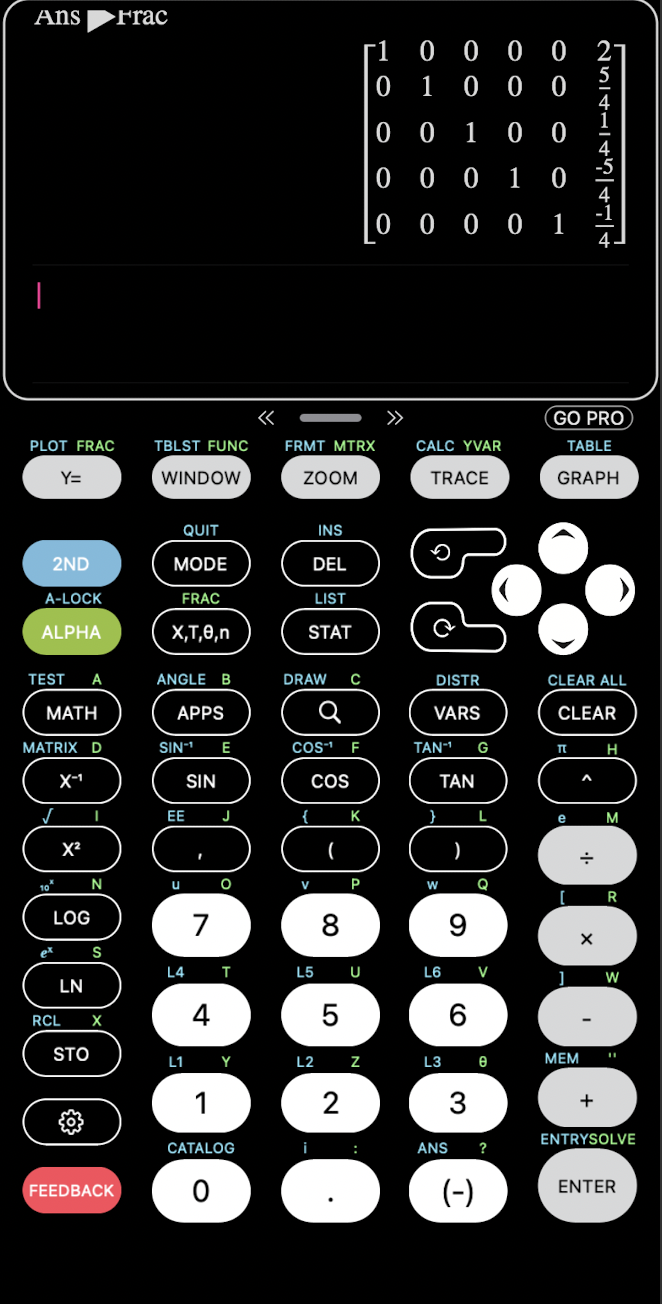 Step Fifteen: Work from Right to Left and Add Numbers in the Final Column Back into the Chemical Equation *(ignore negatives, and add 1 as a coefficient to compounds at the end that does not have coefficient in the graph)*Step Sixteen: Get Rid of Fraction by Multiplying like Denominators (highest common factor in the denominator) 8H+ + 5Fe2+ + MnO4- → 5Fe3+ +  Mn2+ + 4H2O Step One: Balance Basic Red-Ox Reaction:Example Problem: H2O must be added on the reactant side and OH- must be added on the product side I- + MnO4- → I2 + MnO2 I- + I2 + 2e-  → (x3)4OH- + 4H+ + MnO4- → MnO2 +2H2O + 4OH-4H2O + MnO4- → MnO2 +2H2O + 4OH-3e- + 2H2O +  MnO4- →  MnO2 + 4OH- → (x2)6I- + 3I2 + 6e- 6e-  + 4H2O + 2MnO4- → 2MnO2 + 8OH-Added together will equal final balanced equation: 4H2O +6I- + 2MnO4- → 3I2 + 2MnO2 + 8OH-Step Two: Find your matrix by separating each element as your columns and each compound as your rows *Matrix will be (5x6)*Step Three: After identifying these elements, find the number of particles in each element that are available to the compound Basic Reaction (OH-):H2O + I- + MnO4- → I2 + MnO2 + OH-Step Four: Select Matrix on the CalculatorStep Five: Select Edit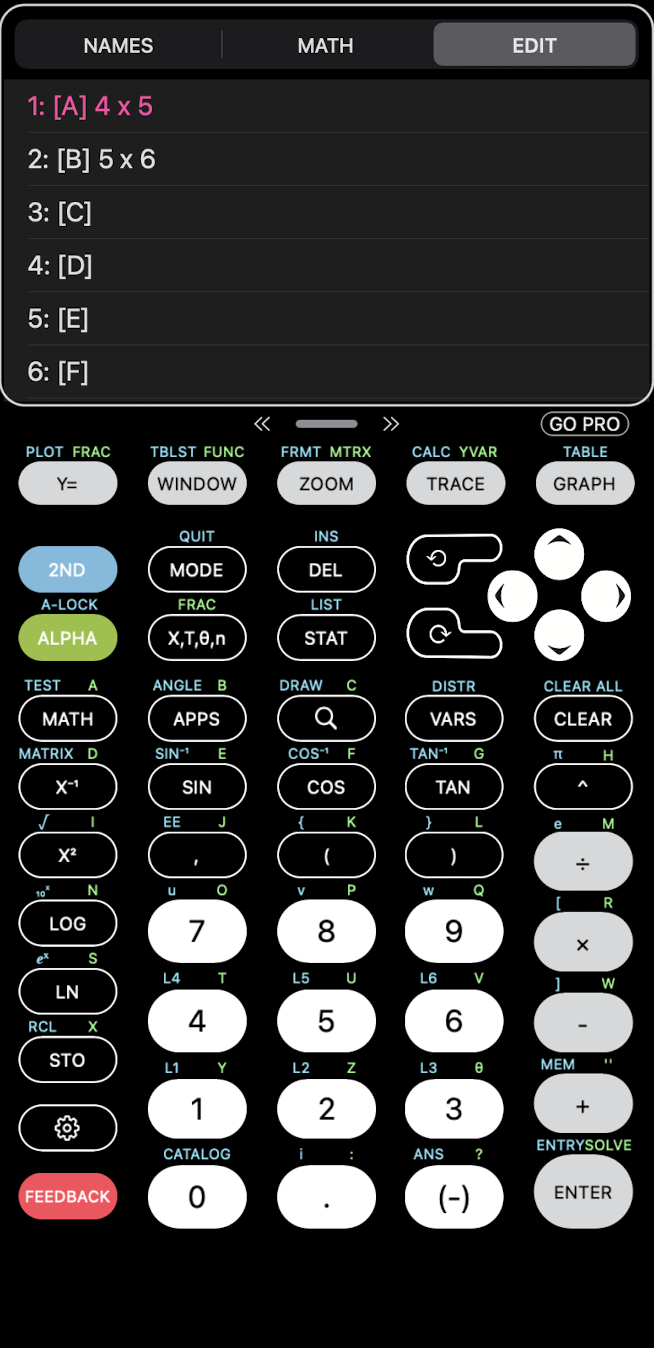 Step Six: Enter Values into the Matrix on the Calculator 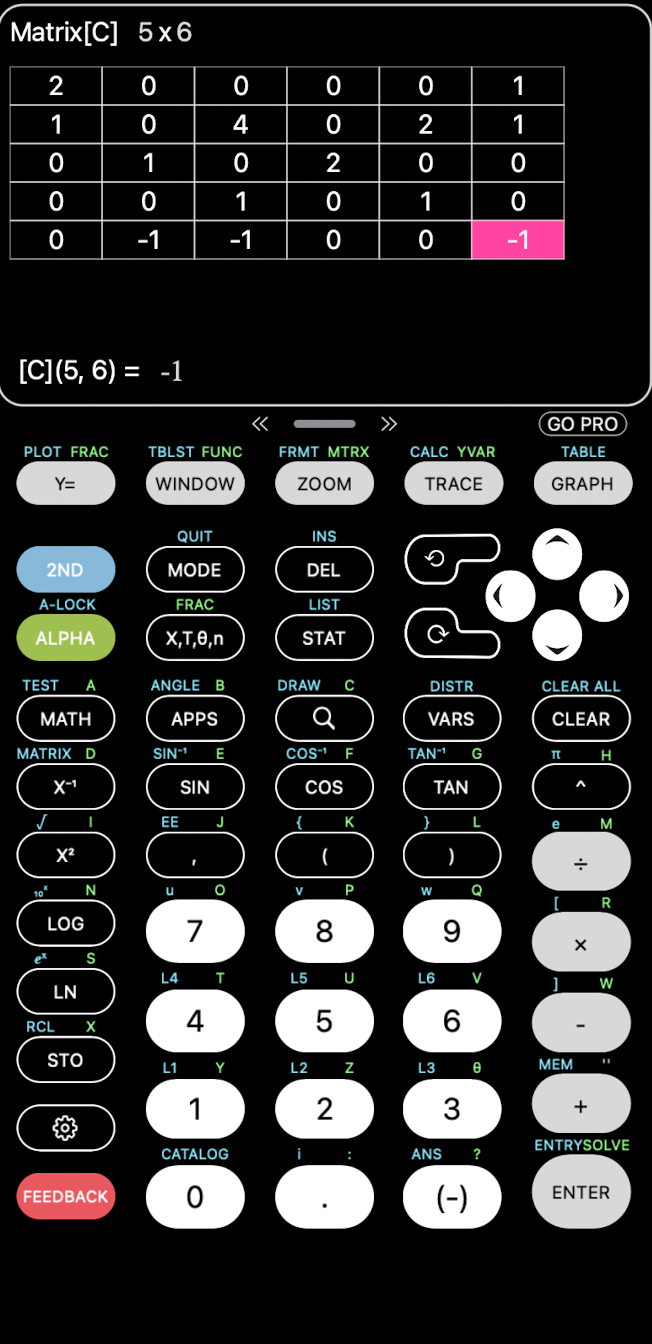 Step Seven: Quit MatrixStep Eight: Select MatrixStep Nine: Select Math Option in MatrixStep Ten: Select rref ( )Step Eleven: Select MatrixStep Twelve: Enter Matrix into rref ( ) Step Thirteen: Select Enter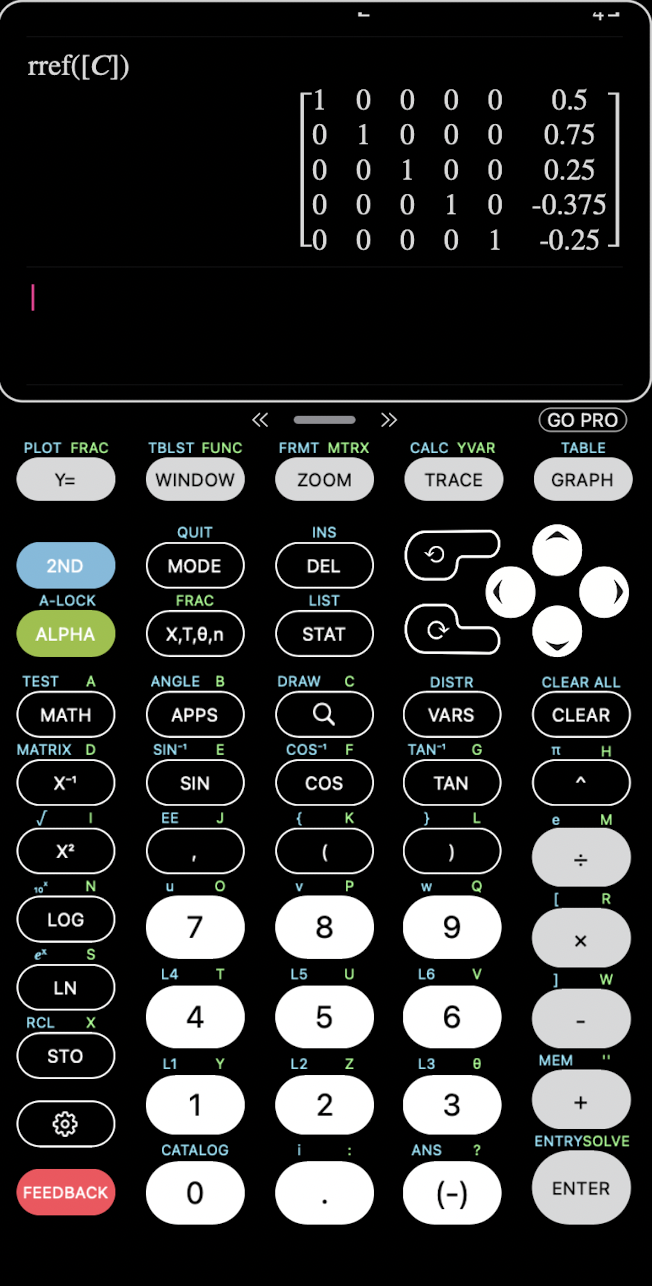 Step Fourteen: MathStep Fifteen: Select Fraction 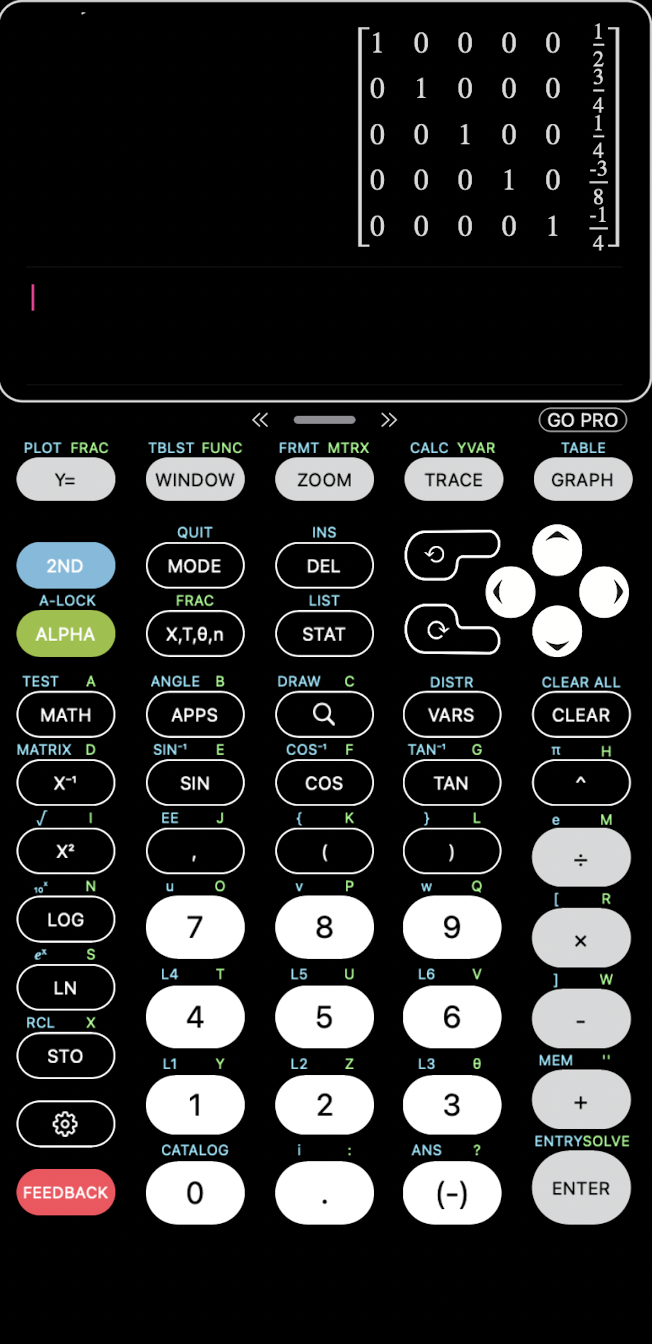 Step Sixteen: Work from Right to Left and Add Numbers in the Final Column Back into the Chemical Equation *(ignore negatives, and add 1 as a coefficient to compounds at the end that does not have coefficient in the graph)*Step Seventeen: Get Rid of the Fractions by Multiplying like Denominators (highest common factor in the denominator)Final Answer:4H2O +6I- + 2MnO4- → 3I2 + 2MnO2 + 8OH-Vapor PressureVapor pressure is the pressure that is applied on the walls of a sealed container when a substance in the container converts to a gas. A temperature increase causes an increase in vapor pressure. To find the vapor pressure at a certain temperature, the Clausius-Clapeyron equation is used.Vapor Pressure Procedure on TI-84 Calculator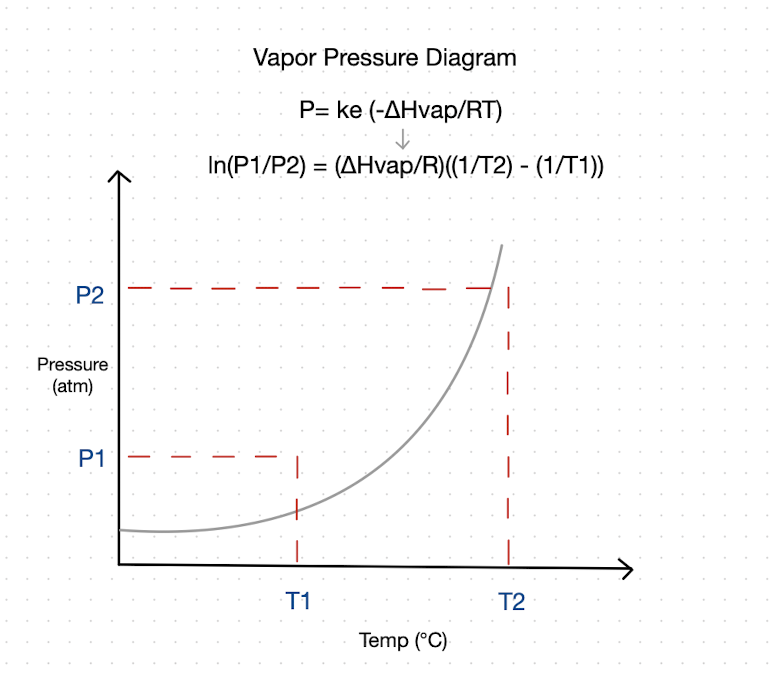 ln(P1/P2) = (ΔHvap/R)((1/T2) - (1/T1))R= 8.314 J/mol·KΔHvap = 42,000 J/ mol KP1= 22.3 mm Hg P2= ?T1= 298 kT2= 310 KStep One: Select Stats Option on the CalculatorStep Two: Select Edit OptionStep Three: Insert Data as Listed Below: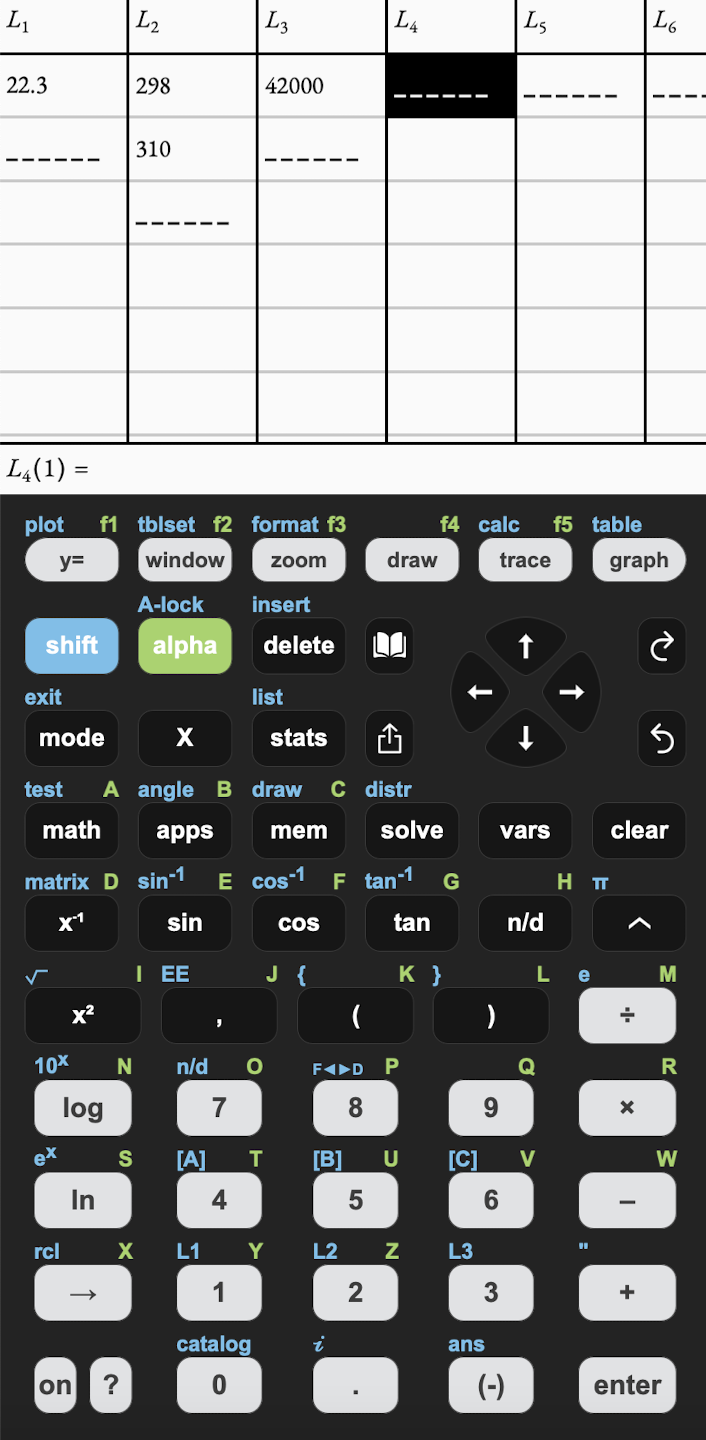 *Note: Make sure to put 0 in the unknown spaceStep Four: Select QuitStep Five: Select Program OptionStep Six: Select Vapor Pressure Program Step Seven: Select Enter to Run ProgramP2= 42.98Vapor Pressure Program for TI-84 Calculator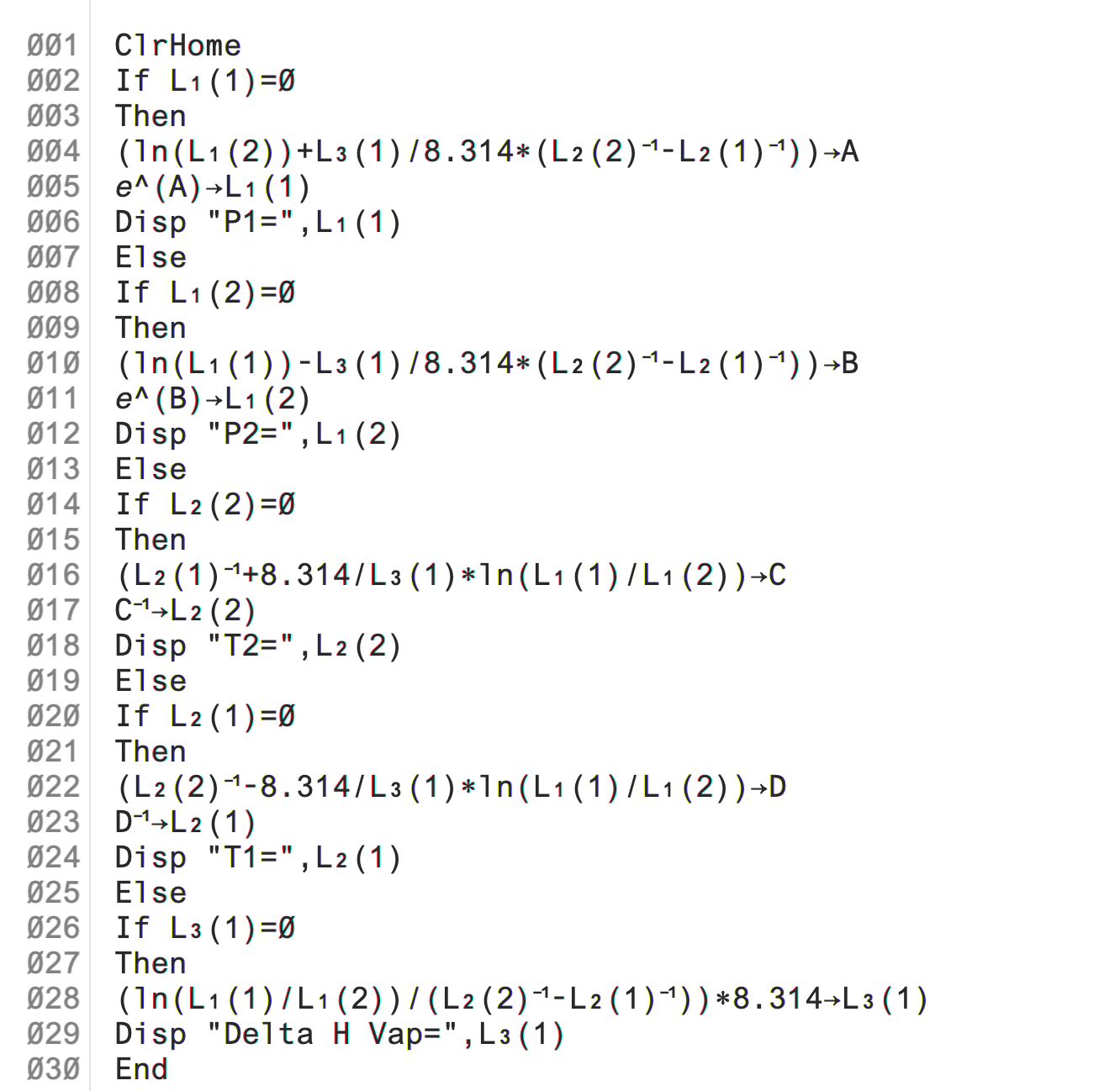 Phase ChangeA phase change occurs when matter changes to/from one state to another. The phase change diagram is a visual for how these changes occur at what temperature and pressure. Researchers use the Phase change diagram to be aware of what conditions a pure substance can exist in multiple states of equilibrium. Phase Change Program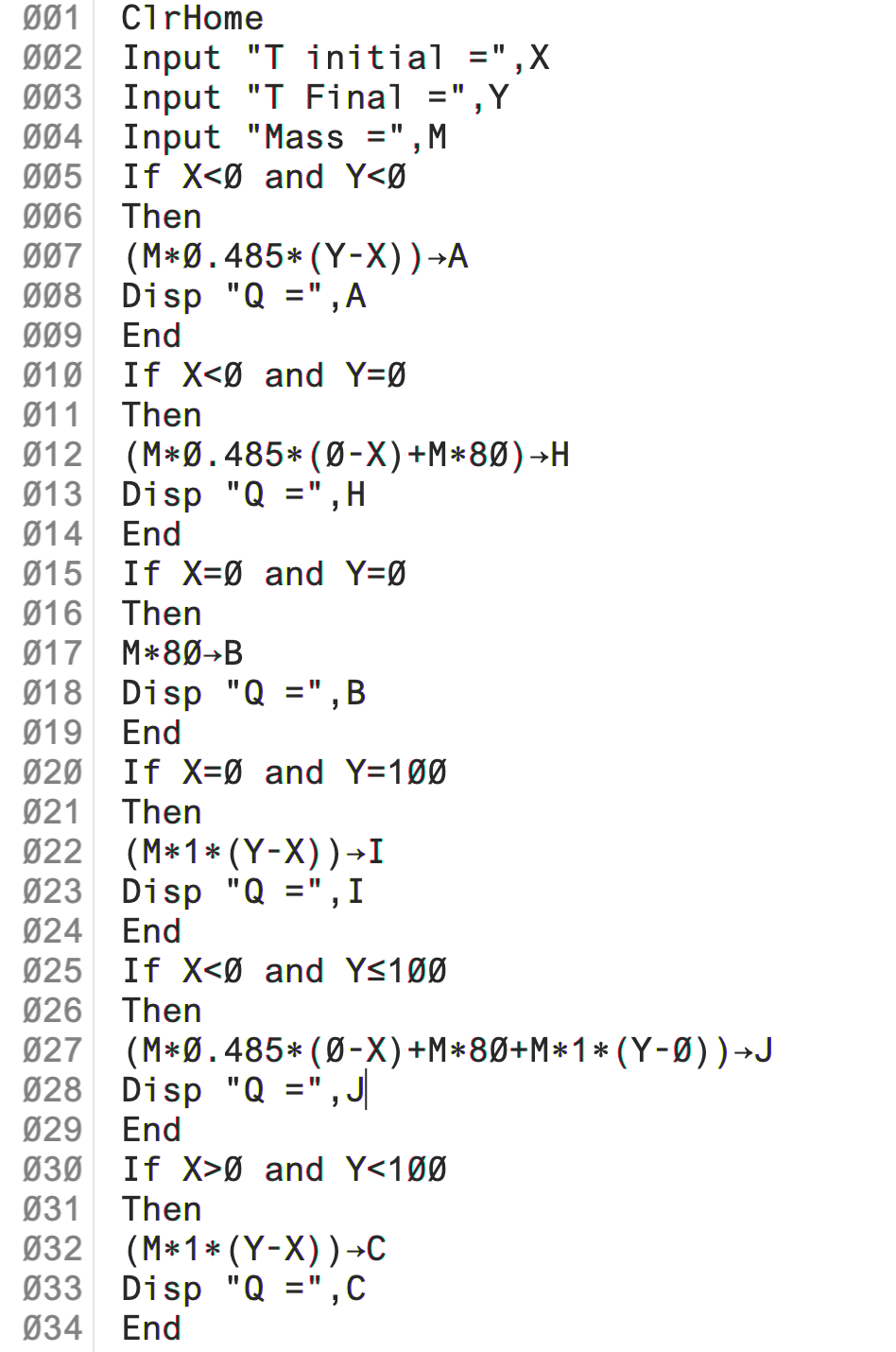 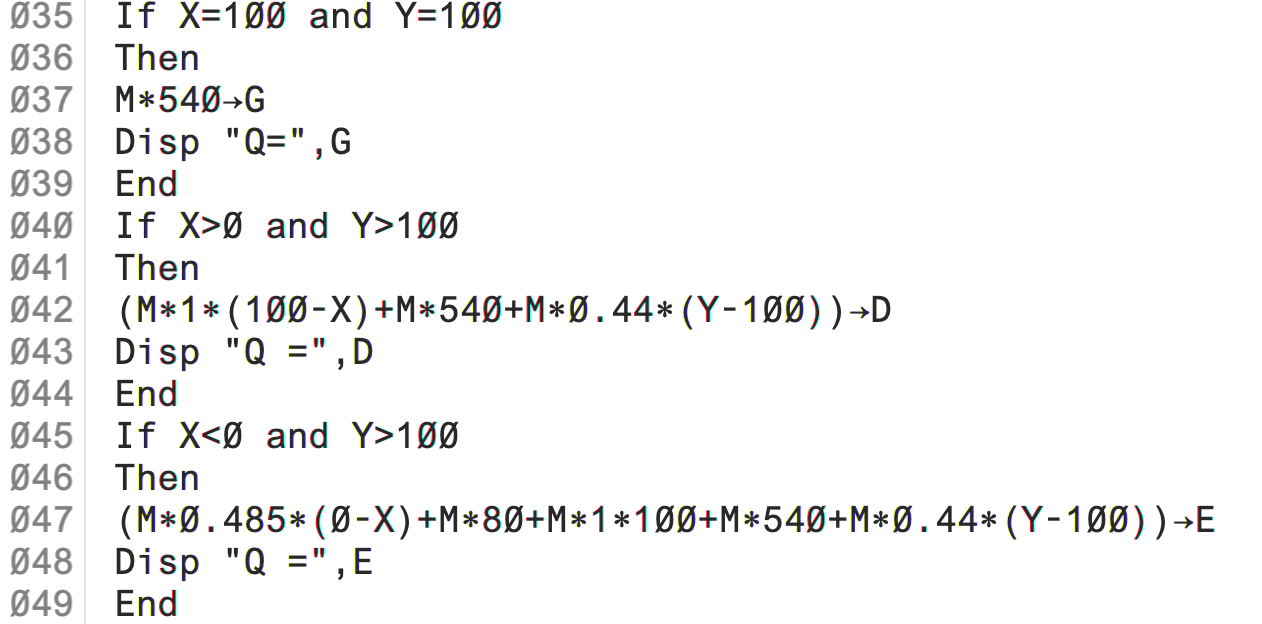 Phase Change Procedure for TI-84 Calculator Q= MC∆T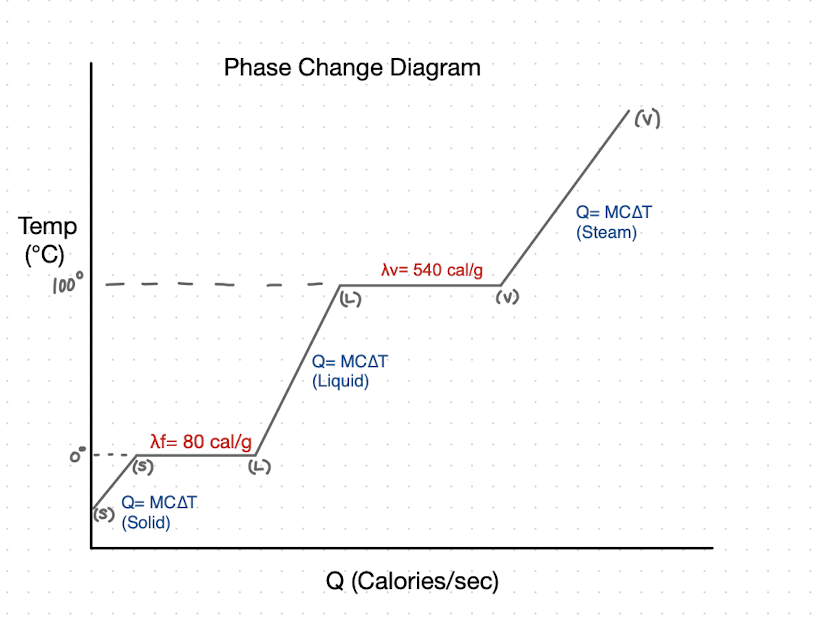 Step One: Select ProgramStep Two: Enter Values as PromptedExample problem:T initial = -2 °CT final = 120 °CMass = 100 gAnswer Given: Q= 72,977 calsSurveyDid you find these programs useful?Did you find the procedure for balancing simple and complex equations clear and easy to understand?Did you find the procedure for limiting reactions clear and easy to understand?Did you find the procedure for balancing redox equations clear and easy to understand?Did you find the procedure for vapor pressure problems clear and easy to understand?Did you find the procedure for phase change problems clear and easy to understand?Are you likely to use these in the future?Are there any improvements that should be made to make these program procedures easier to understand?References     New very hard problems of balancing chemical reactions (no date). Available at: https://www.people.iup.edu/rbouchat/course_docs/math171/hardchembalance.pdf (Accessed: November 22, 2022).      From chemistry to linear algebra: Balancing a chemical reaction ... (no date). Available at: https://www.researchgate.net/publication/313515058_From_Chemistry_to_Linear_Algebra_Balancing_a_Chemical_Reaction_Equation_Using_Algebraic_Approach (Accessed: November 22, 2022).     TI-Basic Programming Guide for the TI-84 Plus CE Graphing Calculator… (no date). Available at: https://education.ti.com/html/webhelp/EG_TI84PlusCE/EN/index.html (Accessed: November 12, 2022)    TI Codes: TI-84 Plus Technology … (no date). Available at: https://education.ti.com/en/activities/ti-codes/84/10-minutes (Accessed: November 10, 2022)    TI-83+/TI-84 Tutorial: The Basics, Graphing, and Matrices … (no date). Available at: https://www.montgomerycollege.edu/_documents/academics/support/learning-centers/mapel/calculators-for-beginners.pdf (Accessed: November 14, 2022)Elements ↓Compounds separate →CuHNO3Cu(NO2)2NOH2OCuHNOElements ↓Number of particles of each element in each compound→CuHNO3Cu(NO2)2NOH2OCu10100H01002N01210O0341110003/4010020010-3/40001-1/2COH2OCO2H2Moles of Each1111Formula Weight of Each28 g/mol18 g/mol44 g/mol2 g/molMass of each Compound present 28 g18 g44 g2 gLimiting/Excess Amounts?10 g 10 g??Number of Molecules in H+Number of Molecules in Fe2+Number of Molecules in  MnO4-Number of Molecules inFe3+ Number of Molecules in Mn2+Number of Molecules in H2OH100002Fe010100Mn001010O004001Charge12-1+3+20100002010005/4001001/400010-5/400001-1/4Number of Molecules in H2ONumber of Molecules in I-Number of Molecules in  MnO4-Number of Molecules in I2Number of Molecules in MnO2Number of Molecules in  OH-H200001O104021I010200Mn001010Charge0-1-100-1100001/2010003/4001001/400010-3/800001-1/4L1L2L3P1T1ΔHvapP2T2L1L2L322.3298420000310